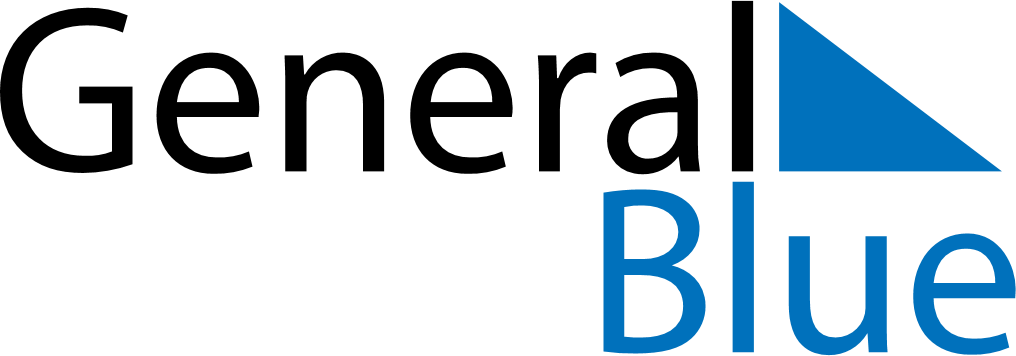 May 2030May 2030May 2030May 2030Cabo VerdeCabo VerdeCabo VerdeMondayTuesdayWednesdayThursdayFridaySaturdaySaturdaySunday123445Labour Day678910111112131415161718181920212223242525262728293031